Wednesday April 27, 2022 – 9am-1pmSet up: 8:15-8:45YYAFA Building170 Hwy. 418WSilsbee TX 77656Please email registration form no later than: April 20, 2022, to:Glynn Gatlin at glynn.gatlin@twc.texas.gov or Levette Roosevelt at levette.roosevelt@setworks.org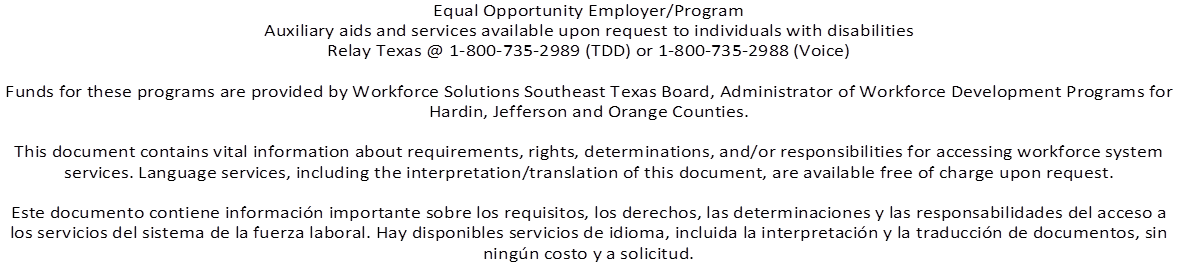 (Please Print)(Please Print)(Please Print)(Please Print)(Please Print)(Please Print)(Please Print)(Please Print)(Please Print)(Please Print)(Please Print)(Please Print)organizational INFORMATIONorganizational INFORMATIONorganizational INFORMATIONorganizational INFORMATIONorganizational INFORMATIONorganizational INFORMATIONorganizational INFORMATIONorganizational INFORMATIONorganizational INFORMATIONorganizational INFORMATIONorganizational INFORMATIONorganizational INFORMATIONCompany Name (as it will appear on sign):Company Name (as it will appear on sign):Company Name (as it will appear on sign):Contact Person and Title:Street Address: Street Address: Street Address: Street Address: Street Address: Street Address: Phone No.: Phone No.: Phone No.: Phone No.: Fax No.:Fax No.:P.O. Box:P.O. Box:City:City:City:City:City:City:State:State:State:ZIP Code:Email Address:Email Address:Web Address:Web Address:Web Address:Web Address:Web Address:Web Address:Web Address:Web Address:Web Address:Web Address:representatives attendingrepresentatives attendingrepresentatives attendingrepresentatives attendingrepresentatives attendingrepresentatives attendingrepresentatives attendingrepresentatives attendingrepresentatives attendingrepresentatives attendingrepresentatives attendingrepresentatives attendingName:Name:Name:Name:Title:Title:Title:Title:Title:Email Address:Email Address:Email Address:HRHRHRHRHRName:Name:Name:Name:Title:Title:Title:Title:Title:Email Address:Email Address:Email Address:Name:Name:Name:Name:Title:Title:Title:Title:Title:Email Address:Email Address:Email Address:Name:Name:Name:Name:Title:Title:Title:Title:Title:Email Address:Email Address:Email Address:Types of Positions AvailableTypes of Positions AvailableTypes of Positions AvailableTypes of Positions AvailableTypes of Positions AvailableTypes of Positions AvailableTypes of Positions AvailableTypes of Positions AvailableTypes of Positions AvailableTypes of Positions AvailableTypes of Positions AvailableTypes of Positions AvailableJob Titles Available:Job Titles Available:Job Titles Available:Job Titles Available:Job Titles Available:Full-Time/ Part-Time:Full-Time/ Part-Time:Number of Openings & SalaryNumber of Openings & SalaryNumber of Openings & SalaryNumber of Openings & SalaryNumber of Openings & Salary